June 15, 2016Dr. Richard Collins440 Monmouth DriveCranberry Twp., PA  16066-5756  	Re:	Pennsylvania Public Utility Commission, et al. v.							Columbia Gas of Pennsylvania, Inc.							Docket Nos. R-2016-2529660, et al.Dear Columbia Gas Customer:			I am the Administrative Law Judge assigned by the Pennsylvania Public Utility Commission to preside over this case.  I am sending this letter to you because you filed a formal complaint in this proceeding at Docket No. C-2016-2547479.  The Commission’s rules are intended to maximize the opportunity for members of the public to file formal complaints and participate in adjudicatory proceedings if they so choose. 			On April 28, 2016, a prehearing conference was held in this case.  Following the conference, I issued a Prehearing Order that established a litigation schedule.  This litigation schedule applies to all parties in this case.  A copy of the Prehearing Order is enclosed for your information.  			Please be advised that, in addition to the public input hearing referenced in the Prehearing Order to be conducted on May 25, 2016, a subsequent public input hearing has been scheduled for Wednesday, June 29, 2016, at 6:00 p.m. at the Courthouse Square of Washington County in Public Meeting Room 103.  	Your formal complaint was filed with the Commission’s Secretary’s Bureau after the prehearing conference was held on April 28, 2016.  When a party enters a case after the litigation has commenced, that party must take the case, especially the procedural schedule, as it has been developed to date.  In other words, the litigation schedule set forth in the enclosed Prehearing Order applies to you.                 	The purpose of this letter is to request that you notify me in writing at the above-address on or before June 30, 2016 if you want to receive service of copies of all documents filed or served in this case after today’s date, including voluminous discovery, testimony and exhibits, motions, interim rulings, correspondence and other documents associated with this multi-party consolidated case.  These documents will be voluminous.Dr. Richard CollinsJune 15, 2016Page 2	For case management purposes, if I do not receive notification from you in writing that you wish to receive copies of all documents, I will not require the other parties in this case to serve you with voluminous discovery, testimony and exhibits, motions, interim rulings, correspondence and other documents associated with this multi-party consolidated case.				If you file any documents in this case, or mail any documents to the undersignedor any other parties listed on the attached service list, you must provide copies to all other partiesas well.  			Thank you for your time and attention to this matter.						Sincerely,						Katrina L. Dunderdale						Administrative Law JudgeEnclosurecc:  Parties List (w/o enclosure)      Secretary’s Bureau (w/o enclosure)  R-2016-2529660 - PA PUBLIC UTILITY COMMISSION v. COLUMBIA GAS OF PENNSYLVANIA INC

(Revised 6/9/16)MICHAEL W HASSELL ESQUIRE
LILLIAN S HARRIS ESQUIRELINDSAY A BERKSTRESSER ESQUIREPOST & SCHELL PC
12TH FLOOR
17 NORTH SECOND STREET
HARRISBURG PA  17101-1601
Accepts e-Service*THEODORE J GALLAGHER ESQUIRE
MEAGAN BIELANIN MOORE ESQUIRECOLUMBIA GAS OF PENNSYLVANIA INC
121 CHAMPION WAY SUITE 100
CANONSBURG PA  15317
*Accepts e-ServiceANDREW S TUBBS ESQUIRE
NISCOURCE CORPORATE SERVICES COMPANY800 N THIRD STREET SUITE 204
HARRISBURG PA  17102
Accepts e-Service*ERIN L GANNON ESQUIRE
LAUREN M BURGE ESQUIRE AMY E HIRAKIS ESQUIRE OFFICE OF CONSUMER ADVOCATE
555 WALNUT STREET 5TH FLOOR
FORUM PLACE
HARRISBURG PA  17101
C-2016-2535301*Accepts e-ServiceDANIEL G ASMUS ESQUIRE
OFFICE OF SMALL BUSINESS ADVOCATE
300 NORTH SECOND STREET SUITE 202
HARRISBURG PA  17101
C-2016-2538051CARRIE B WRIGHT ESQUIRE
PA PUBLIC UTILITY COMMISSIONBUREAU OF INVESTIGATION ANDENFORCEMENT
PO BOX 3265
HARRISBURG PA  17105-3265
Accepts e-ServiceTODD S STEWART ESQUIRE
HAWKE MCKEON AND SNISCAK LLP
100 NORTH TENTH STREET
HARRISBURG PA  17101
Accepts e-Service(For Shipley Choice et al)
JOSEPH L VULLO ESQUIRE
BURKE VULLO REILLY ROBERTS
1460 WYOMING AVENUE
FORTY FORT PA  18704
Accepts e-Service
(For Community Action Assoc of PA)
THOMAS J SNISCAK ESQUIRECHRISTOPHER M ARFAA ESQUIREWILLIAM E LEHMAN ESQUIREHAWKE MCKEON & SNISCAK LLP100 NORTH TENTH STREETHARRISBURG PA  17101(For Pennsylvania State University)C-2016-2541623Accepts e-ServicePATRICK J CICERO ESQUIREJOLINE PRICE ESQUIREELIZABETH R MARX ESQUIREPA UTILITY LAW PROJECT118 LOCUST STREETHARRISBURG PA  17101Accepts e-Service(For CAUSE-PA)DANIEL CLEARFIELD ESQUIRECARL R SHULTZ ESQUIRESARAH C STONER ESQUIREECKERT SEAMANS CHERON & MELLOTT LLC213 MARKET STREET 8TH FLOORHARRISBURG PA  17101Accepts e-Service(For Direct Energy)CHARIS MINCAVAGE ESQUIREKENNETH R STARK ESQUIREMCNEES WALLACE & NURICK LLC100 PINE STREETPO BOX 1166HARRISBURG PA  17108-1166Accepts e-Service(For Columbia Industrial Intervenors)RALPH MILLER
3638 KORTNI DRIVE
DOVER PA  17315
C-2016-2538611
MICHAEL PIKUS
430 ASCENT DRIVE # 9103
WEXFORD PA  15090
C-2016-2538843DR RICHARD COLLINS440 MONMOUTH DRIVECRANBERRY TOWNSHIP PA  16066-5756C-2016-2547459Accepts e-Service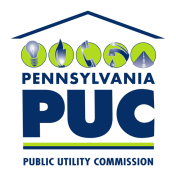 COMMONWEALTH OF PENNSYLVANIAPENNSYLVANIA PUBLIC UTILITY COMMISSIONOFFICE OF ADMINISTRATIVE LAW JUDGE301 Fifth Avenue, Suite 220, Piatt Place PITTSBURGH, PA 15222-2440Tel:   Fax:  IN REPLY PLEASE REFER TO OUR FILE